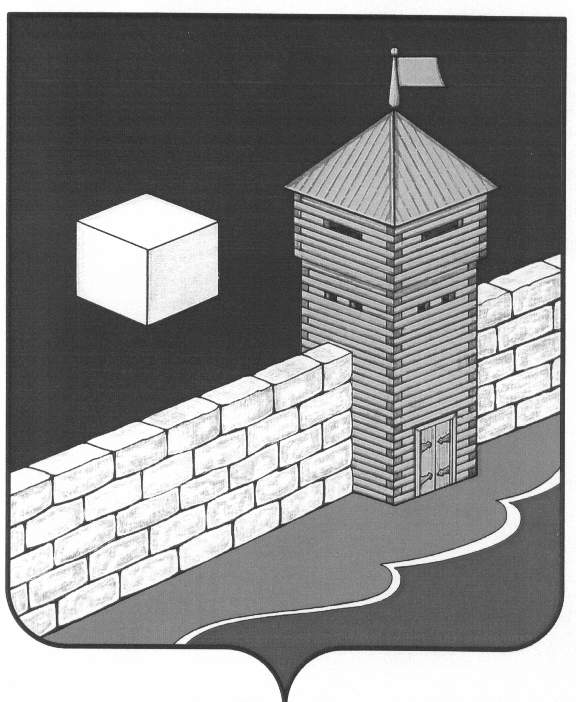 АДМИНИСТРАЦИЯ СЕЛЕЗЯНСКОГО СЕЛЬСКОГО ПОСЕЛЕНИЯПОСТАНОВЛЕНИЕ456564 Челябинская область Еткульский район с. Селезян ул. Советская, 43 20.03.17 г. № 30   с.СелезянО внесении изменений в постановление администрации Селезянского сельского поселения от 20.08.2014 г. № 63 «Об утверждении административного регламента исполнения муниципальной функции «Осуществление муниципального жилищного контроля на территории  Селезянского сельского поселения».В целях приведения административного регламента исполнения муниципальной функции «Осуществление муниципального жилищного контроля на территории  Селезянского сельского поселения» в соответствие с требованиями законодательства администрация Селезянского сельского поселения ПОСТАНОВЛЯЕТ: внести следующие изменения в постановление администрации Селезянского сельского поселения  от 20.08.2014 г. № 63 «Об утверждении административного регламента исполнения муниципальной функции «Осуществление муниципального жилищного контроля на территории  Селезянского сельского поселения»:         1) статья 1 пункт 1.3 -второй абзац заменить следующим содержанием: «Федеральный закон от 26.12.2008г. № 294-ФЗ  (ред. от 22.02.2017г.) «О защите прав юридических лиц и индивидуальных предпринимателей при осуществлении государственного контроля (надзора) и муниципального контроля» (далее - Федеральный закон);-девятый абзац заменить следующим содержанием:«Постановление Правительства Российской Федерации от 06.05.2011 № 354 (ред. 27.08.2012г.) «О предоставлении коммунальных услуг собственникам и пользователям помещений в многоквартирных домах и жилых домов»;2)  статья 1 пункт 1.4  заменить следующим содержанием:«1.4. Предметом плановой проверки является соблюдение юридическим лицом, индивидуальным предпринимателем в процессе осуществления деятельности  совокупности предъявляемых обязательных требований и требований, установленных муниципальными правовыми актами, а также соответствие сведений, содержащихся в уведомлении о начале осуществления отдельных видов предпринимательской деятельности, обязательным требованиям».3) статья 1 пункт 1.5 дополнить подпунктом 14 следующего содержания:«14) знакомить руководителя, иное должностное лицо или уполномоченного представителя юридического лица, индивидуального предпринимателя, его уполномоченного представителя с документами и (или) информацией, полученными в рамках межведомственного информационного взаимодействия».4) статья 1 пункт 1.6.1. дополнить абзацами 6, 7, 8 следующего содержания:«-знакомиться с документами и (или) иной информацией, полученными органами государственного контроля(надзора), органами муниципального контроля в рамках межведомственного информационного взаимодействия от иных государственных органов, органов местного самоуправления либо подведомственных государственным органам или органам местного самоуправления организаций, в распоряжении которых находятся эти документы и (или) информация; -представлять документы и (или) информацию, запрашиваемые в рамках межведомственного информационного взаимодействия, в орган государственного контроля по собственной инициативе;-привлекать Уполномоченного при Президенте Российской Федерации по защите прав предпринимателей в субъекте Российской Федерации к участию в проверке».          5)разместить настоящее постановление на официальном сайте администрации Еткульского муниципального района  http://admetkul.ru в сети «Интернет» 6) контроль за исполнением настоящего постановления оставляю                    за собой.Глава Селезянского                                                                                                     сельского поселения                                                                       В.В.Карпович